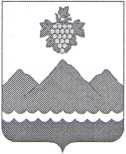 РЕСПУБЛИКА ДАГЕСТАНАДМИНИСТРАЦИЯ МУНИЦИПАЛЬНОГО РАЙОНА
«ДЕРБЕНТСКИЙ РАЙОН»ПОСТАНОВЛЕНИЕ«06» октября 2022 г.                                                                                        №216О распределении обязанностей между заместителями
Главы администрации Дербентского районаВ соответствии с Федеральным законом 06.10.2003 N 131-ФЗ "Об общих принципах организации местного самоуправления в Российской Федерации", Уставом муниципального района «Дербентский район», на основании Положения об Администрации муниципального района "Дербентский район" Республики Дагестан, утвержденного решением Собрания депутатов муниципального района «Дербентский район» от 31.07.2018 г. № 16/12, в целях разграничения задач и функций, установления персональной ответственности должностных лиц Администрации муниципального района «Дербентский район» (далее - администрация Дербентского района), постановляю::Утвердить распределение обязанностей между заместителями Главы администрации Дербентского района согласно приложению № 1 к настоящему постановлению.Утвердить порядок замещения по решению вопросов в соответствии с распределением обязанностей между заместителями Главы администрации Дербентского района на время их отсутствия в связи с отпуском, командировкой, болезнью согласно приложению № 2 к настоящему постановлению.Постановления Главы администрации муниципального района «Дербентский район» от 24 января 2022 г. №07 считать утратившим силу.Ознакомить заместителей Главы администрации Дербентского, района с настоящим постановлением под роспись.5. Настоящее постановление вступает в силу со дня его подписания.6. Контроль за исполнением настоящего постановления возложитьна управляющего деламиДербентского района Касимова Р.К.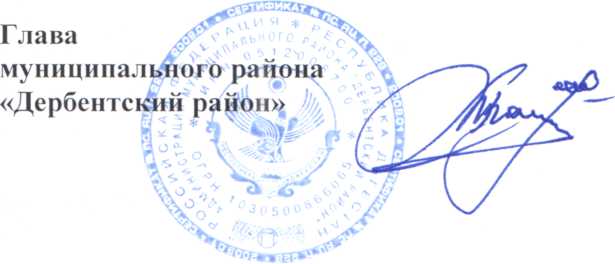 М.Г. РагимовС настоящим постановлением ознакомлен:ЗаместительГлавы Администрации Дербентского районаЗаместитель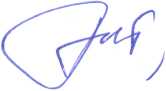 Бебетов И.А.Главы Администрации Дербентского районаЗаместительГлавы Администрации Дербентского районаЗаместительГлавы Администрации Дербентского районаАбакаров Г.А.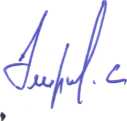 Эмиргамзаев С.Г.Аллахвердиев Э.Р.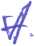 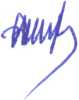 Приложение №1 к постановлению администрации «Дербентского района»№216 от 06 октября 2022 г. РАСПРЕДЕЛЕНИЕ ОБЯЗАННОСТЕЙмежду заместителями Главы администрации
Дербентского района (далее - заместитель Главы администрации
района)Бебетов И.А. - заместитель Главы администрации районаВ части полномочий администрации в решении вопросов местного значения, реализации прав на решение вопросов, не отнесенных к вопросам местного значения, организует работу по следующим направлениям:составление и рассмотрение проекта бюджета муниципального района, утверждение и исполнение бюджета муниципального района, осуществление контроля за его исполнением, составление и утверждение отчета об исполнении бюджета муниципального района;установление, изменение и отмена местных налогов и сборовмуниципального района;	,разработка и осуществление мер, направленных на укрепление межнационального и межконфессионального согласия, поддержку и развитие языков и культуры народов Российской Федерации, проживающих на территории муниципального района, реализацию прав коренных малочисленных народов и других национальных меньшинств, обеспечение социальной и культурной адаптации мигрантов, профилактику межнациональных (межэтнических) конфликтов;организация предоставления общедоступного и бесплатного дошкольного, начального общего, основного общего, среднего общего образования по основным общеобразовательным программам в муниципальных образовательных организациях (за исключением полномочий по финансовому обеспечению реализации основных общеобразовательных программ в соответствии с федеральными государственными образовательными стандартами), организация предоставления дополнительного образования детей в муниципальных образовательных организациях (за исключением дополнительного образования детей, финансовое обеспечение которого осуществляется органами государственной власти Республики Дагестан), создание условий для осуществления присмотра и ухода за детьми, содержания детей в муниципальных образовательных организациях, а также осуществление в пределах своих полномочий мероприятий по обеспечению организации отдыха детей в каникулярное время, включая мероприятия по обеспечению безопасности их жизни и здоровья;создание условий для оказания медицинской помощи населению на территории муниципального района (за исключением территорий поселений, включенных в утвержденный Правительством Российской Федерации перечень территорий, население которых обеспечивается медицинской помощью в медицинских организациях, подведомственных федеральному органу исполнительной власти, осуществляющему функции по медико- санитарному обеспечению населения отдельных территорий) в соответствии с территориальной программой государственных гарантий бесплатного оказания гражданам медицинской помощи;формирование и содержание муниципального архива, включая хранение архивных фондов поселений;создание условий для обеспечения поселений, входящих в состав муниципального района, услугами связи, общественного питания, торговли и бытового обслуживания;организация библиотечного обслуживания населения межпоселенческими библиотеками, комплектование и обеспечение сохранности их библиотечных фондов;создание условий для обеспечения поселений, входящих в состав муниципального района, услугами по организации досуга и услугами организаций культуры;создание условий для развития местного традиционного народного художественного творчества в поселениях, входящих в состав муниципального района;И) выравнивание уровня бюджетной обеспеченности поселений, входящих в состав муниципального района, за счет средств бюджета муниципального района;создание условий для развития сельскохозяйственного производства в поселениях, расширения рынка сельскохозяйственной продукции, сырья и продовольствия, содействие развитию малого и среднего предпринимательства, оказание поддержки социально ориентированным некоммерческим организациям, благотворительной деятельности и добровольчеству (волонтерству);обеспечение условий для развития на территории муниципального района физической культуры, школьного спорта и массового спорта, организация проведения официальных физкультурно-оздоровительных и спортивных мероприятий муниципального района;организация и осуществление мероприятий межпоселенческого характера по работе с детьми и молодежью;создание музеев муниципального района;участие в осуществлении деятельности по опеке и попечительству;создание условий для осуществления деятельности, связанной с реализацией прав местных национально-культурных автономий на территории муниципального района;оказание содействия национально-культурному развитию народов Российской Федерации и реализации мероприятий в сфере межнациональных отношений на территории района;вносит	предложения	по	учреждениюмуниципальных образовательных организаций;по разработке условий для развития туризма;оказание поддержки общественным объединениям инвалидов, а также созданным общероссийскими общественными объединениями инвалидов организациям в соответствии Федерального закона от 24.11.1995 №181-ФЗ «О социальной защите инвалидов Российской Федерации»;осуществление мероприятий, предусмотренных Федеральным законом «О донорстве и крови и ее компонентов»;создание условий для организации проведения независимой оценки качества условий оказания услуг организациями в порядке и на условиях, которые установлены федеральными законами, а также применение результатов независимой оценки качества условий оказания услуг организациями при оценке деятельности руководителей подведомственных организаций и осуществление контроля за принятием мер по устранению недостатков, выявленных по результатам независимой оценки качества условий оказания услуг организациями, в соответствии с федеральными законами;оказание содействия развитию физической культуры и спорта инвалидов, лиц с ограниченными возможностями здоровья, адаптивной физической культуры и адаптивного спорта;осуществление мероприятий по защите прав потребителей, предусмотренных Законом Российской Федерации от 7 февраля 1992 г. № 2300-1 «О защите прав потребителей»;полномочиями в сфере стратегического планирования, предусмотренными Федеральным законом от 28 июня 2014 г. № 172-ФЗ "О стратегическом планировании в Российской Федерации";организация сбора статистических показателей, характеризующих состояние экономики и социальной сферы района, и предоставление указанных данных органам государственной власти в порядке, установленном Правительством Российской Федерации;по учреждению печатного средства массовой информации для опубликования муниципальных правовых актов, обсуждения проектов муниципальных правовых актов по вопросам местного значения, доведения до сведения жителей района официальной информации о социально- экономическом и культурном развитии муниципального района, о развитии его общественной инфраструктуры и иной официальной информации;осуществление международных и внешнеэкономических связей в соответствии с федеральными законами;организация профессионального образования и дополнительного профессионального образования выборных должностных лиц местногосамоуправления, членов выборных органов местного самоуправления, депутатов представительных органов муниципальных образований, муниципальных служащих и работников муниципальных учреждений, организация подготовки кадров для муниципальной службы в порядке, предусмотренном законодательством Российской Федерации об образовании и законодательством Российской Федерации о муниципальной службе;сохранение, использование и популяризация объектов культурного наследия (памятников истории и культуры), находящихся в собственности муниципального района, охрана объектов культурного наследия (памятников истории и культуры) местного (муниципального) значения, расположенных на территории муниципального района.Непосредственно координирует(курирует) и(или) контролирует деятельность следующих структур:Управление экономики и инвестиций администрации Дербентского района;Финансовое управление администрации Дербентского района;МКУ «Управление аграрно-промышленным комплексом Дербентского района», предприятиями, организациями, учреждениями, входящими в состав агропромышленного комплекса района;МКУ «Управление образования Дербентского района»;МКУ «Межведомственная централизованная бухгалтерия администрации Дербентского района»;муниципальных бюджетных образовательных организаций;Отдел опеки и попечительства администрации Дербентского района;Комиссии по делам несовершеннолетних и защите их прав;МКУ «Управление культуры, национальной политики и религии администрации Дербентского района»;МКУК «Межпоселенческий культурно-досуговый центр администрации района;МКУК «Межпоселенческая централизованная библиотечная система администрации района»;МБУ редакция газеты «Дербентские известия»;иных муниципальных органов, учреждений, организаций и предприятий по курируемым направлениям.Организует взаимодействие с территориальными подразделениями федеральных органов исполнительной власти, органов исполнительной власти Республики Дагестан, органов местного самоуправления по курируемым направлениям. Обеспечивает взаимодействие с Управлением Главы Республики Дагестан по внутренней политике и местного самоуправления.Ведет вопросы:составления и представления в соответствующие органы различных форм и видов отчетности и статистической отчетности по курируемым направлениям;вопросы кадровой политике, организация муниципальной службы вадминистрации района в курируемых структурах;принятия правовых актов по вопросам учреждения муниципальных наград, званий и иных форм поощрений граждан;экономического сотрудничества с другими районами по курируемым вопросам.Готовит, предварительно рассматривает и согласовывает проекты Распоряжений и Постановлений Главы администрации района по вопросам, входящим в сферу деятельности.Участвует в оперативных, рабочих совещаниях при Главе администрации района, совещаниях структурных подразделений администрации района, муниципальных учреждений, иных заседаниях и совещаниях.Вносит на рассмотрение вопросы в повестку дня совещаний при Главе администрации района, руководителей структурных подразделений администрации района.Дает поручения руководителям структурных подразделений по курируемым направлениям.Возглавляет или обеспечивает деятельность комиссий по курируемым направлениям.Работает со служебной корреспонденцией в установленном законом порядке, работает с обращениями граждан, ведет личный прием граждан. От имени администрации района подписывает письма, заявления, обращения, иные документы, в соответствии со специальным Распоряжением о праве подписи.Подписывает акты хозяйственно-распорядительного характера, соглашения, договоры, муниципальные контракты и иные документы по курируемым направлениям от имени администрации муниципального района в порядке, предусмотренном действующим законодательством, и в соответствии с настоящим распределением обязанностей и специальным Распоряжением о праве подписи.Издает распоряжения и приказы по вопросам организации и деятельности структурных подразделений администрации района, курируемых им в соответствии с настоящим распределением обязанностей.Наделяется иными правами и обязанностями в соответствии с Уставом муниципального образования, решениями Собрания депутатов муниципального района, правовыми актами Главы администрации района и настоящим распределением обязанностей.Аллахвердиев Э.Р. - заместитель Главы администрации районаВ части полномочий администрации в решении вопросов местного значения, реализации прав на решение вопросов, не отнесенных к вопросам местного значения, организует работу по следующим направлениям:владение, пользование и распоряжение имуществом, находящимся в муниципальной собственности муниципального района;утверждение схем территориального планирования района;утверждение подготовленной на основе схемы территориального планирования муниципального района документации по планировке территории, ведение информационной системы обеспечения градостроительной деятельности, осуществляемой на территории района, резервирование и изъятие, земельных участков в границах района для муниципальных нужд, направление уведомления о соответствии указанных в уведомлении о планируемом строительстве параметров объекта индивидуального жилищного строительства или садового дома установленным параметрам и допустимости размещения объекта индивидуального жилищного строительства или садового дома на земельном участке, уведомления о несоответствии указанных в уведомлении о планируемом строительстве параметров объекта индивидуального жилищного строительства или садового дома установленным параметрам и (или) недопустимости размещения объекта индивидуального жилищного строительства или садового дома на земельном участке, уведомления о соответствии или несоответствии построенных или реконструированных объекта индивидуального жилищного строительства или садового дома требованиям законодательства о градостроительной деятельности при строительстве или реконструкции объектов индивидуального жилищного строительства или садовых домов на земельных участках, расположенных на соответствующих межселенных территориях, f принятие в соответствии с гражданским законодательством Российской Федерации решения о сносе самовольной постройки, расположенной на межселенной территории, решения о сносе самовольной постройки, расположенной на межселенной территории, или ее приведении в соответствие с установленными требованиями, решения об изъятии земельного участка, не используемого по целевому назначению или используемого с нарушением законодательства Российской Федерации и расположенного на межселенной территории, осуществление сноса самовольной постройки, расположенной на межселенной территории, или ее приведения в соответствие с установленными требованиями в случаях, предусмотренных Градостроительным кодексом Российской Федерации;утверждение схемы размещения рекламных конструкций, выдача разрешений на установку и эксплуатацию рекламных конструкций на территории района, аннулирование таких разрешений, выдача предписаний о демонтаже самовольно установленных рекламных конструкций на территории муниципального района, осуществляемые в соответствии с Федеральным законом от 13 марта 2006 г. № 38-ФЗ «О рекламе»;создание, развитие и обеспечение охраны лечебно-оздоровительных местностей и курортов местного значения на территории муниципального района, а также осуществление муниципального контроля в области использования и охраны особо охраняемых природных территорий местного значения; 6осуществление в пределах, установленных водным законодательством Российской Федерации, полномочий собственника водных объектов, установление правил использования водных объектов общего пользования для личных и бытовых нужд, включая обеспечение свободного доступа граждан к водным объектам общего пользования и их береговым полосам;осуществление муниципального лесного контроля;обеспечение выполнения работ, необходимых для создания искусственных земельных участков для нужд муниципального района, проведение открытого аукциона на право заключить договор о создании искусственного земельного участка в соответствии с федеральным законом;создание муниципальных предприятий и учреждений, осуществление финансового обеспечения деятельности муниципальных казенных учреждений и финансового обеспечения выполнения муниципального задания бюджетными и автономными муниципальными учреждениями;установление тарифов на услуги, предоставляемые муниципальными предприятиями и учреждениями, и работы, выполняемые муниципальными предприятиями и учреждениями, если иное не предусмотрено федеральными законами;присвоение адресов объектам адресации, изменение, аннулирование адресов, присвоение наименований элементам улично-дорожной сети (за исключением автомобильных дорог федерального значения, автомобильных дорог регионального или межмуниципального значения), наименований элементам планировочной структуры в границах межселенной территории муниципального района, изменение, аннулирование таких наименований, размещение информации в государственном адресном реестре;осуществление муниципального земельного контроля;организация в соответствии с Федеральным законом от 24 июля 2007 г. № 221-ФЗ «О государственном кадастре недвижимости» выполнения комплексных кадастровых работ и утверждение карты-плана территории.организация в границах муниципального района электро- и газоснабжения поселений в пределах полномочий, установленных законодательством Российской Федерации;дорожная деятельность в отношении автомобильных дорог местного значения вне границ населенных пунктов в границах района, осуществление муниципального контроля за сохранностью автомобильных дорог местного значения вне границ населенных пунктов в границах муниципального района, организация дорожного движения и обеспечение безопасности дорожного движения на них, а также осуществление иных полномочий в области использования автомобильных дорог и осуществления дорожной деятельности в соответствии с законодательством Российской Федерации;создание условий для предоставления транспортных услуг населению и организация транспортного обслуживания населения между поселениями в границах района;участие в организации деятельности по накоплению (в том числе раздельному накоплению), сбору, транспортированию, обработке, утилизации, обезвреживанию, захоронению твердых коммунальных отходов на территории района;содержание на территории района межпоселенческих мест захоронения, организация ритуальных услуг;регулирование тарифов на подключение к системе коммунальной инфраструктуры, тарифов организаций коммунального комплекса на подключение, надбавок к тарифам на товары и услуги организаций коммунального комплекса, надбавок к ценам (тарифам) для потребителей;полномочиями по организации теплоснабжения, предусмотренными Федеральным законом «О теплоснабжении»;полномочиями в сфере водоснабжения и водоотведения, предусмотренными Федеральным законом "О водоснабжении и водоотведении";утверждение и реализация муниципальных программ в областиэнергосбережения и повышения энергетической эффективности, организация проведения энергетического обследования многоквартирных домов, помещения в которых составляют муниципальный жилищный фонд в границах района, организация и проведение иных мероприятий, предусмотренных законодательством об энергосбережении и о повышении энергетической эффективности;	организация мероприятий межпоселенческого характера по охране окружающей среды.Непосредственно координирует(курирует) и(или) контролирует деятельность следующих структур:Управление земельных и имущественных отношений администрации района;Отдел архитектуры и градостроительства администрации Дербентского района;МБУ «Управление	жилищно-коммунального	хозяйства»администрации Дербентского района;МБУ «Дербентрайсервис»;муниципальное унитарное предприятие «Родник»;иных муниципальных органов, учреждений, организаций и предприятий по курируемым направлениям.Организует взаимодействие с территориальными подразделениями федеральных органов исполнительной власти, органов исполнительной власти Республики Дагестан, органов местного самоуправления по курируемым направлениям.Ведет вопросы:-составления и представления в соответствующие органы различных форм и видов отчетности и статистической отчетности по курируемым направлениям;-вопросы кадровой политике, организация муниципальной службы в администрации района в курируемых структурах;-экономического сотрудничества с другими районами по курируемым вопросам;Готовит, предварительно рассматривает и согласовывает проекты Распоряжений и Постановлений Главы администрации района по вопросам, входящим в сферу деятельности.Участвует в оперативных, рабочих совещаниях при Главе администрации района, совещаниях структурных подразделений администрации района, муниципальных учреждений, иных заседаниях и совещаниях.Вносит на рассмотрение вопросы в повестку дня совещаний при Главе администрации района, руководителей структурных подразделений администрации района.Дает поручения руководителям структурных подразделений по курируемым направлениям.Возглавляет или обеспечивает деятельность комиссий по курируемым направлениям.Работает со служебной корреспонденцией в установленном законом порядке, работает с обращениями граждан, ведет личный прием граждан. От имени администрации района подписывает письма, заявления, обращения, иные документы, в соответствии со специальным Распоряжением о праве подписи.Подписывает акты хозяйственно-распорядительного характера, соглашения, договоры, муниципальные контракты и иные документы по курируемым направлениям от имени администрации муниципального района в порядке, предусмотренном действующим законодательством, и в соответствии с настоящим распределением обязанностей и специальным Распоряжением о праве подписи;Издает распоряжения и приказы по вопросам организации и деятельности структурных подразделений администрации района, курируемых им в соответствии с настоящим распределением обязанностей.Наделяется иными правами и обязанностями в соответствии с Уставом муниципального образования, решениями Собрания депутатов муниципального района, правовыми актами Главы администрации района и настоящим распределением обязанностей.Эмиргамзаев С.Г.- заместитель Главы администрации районаВ части полномочий администрации в решении вопросов местного значения, реализации прав на решение вопросов, не отнесенных к вопросам местного значения, организует работу по следующим направлениям:участие в профилактике терроризма и экстремизма, а также в минимизации и (или) ликвидации последствий проявлений терроризма и экстремизма на территории района;участие в предупреждении и ликвидации последствий чрезвычайных ситуаций на территории района;организация охраны общественного порядка на территории района силами полиции РОВД Дербентского района:предоставление помещения для работы на обслуживаемом административном участке муниципального района сотруднику, замещающему должность участкового уполномоченного полиции;предоставление сотруднику, замещающему должность участкового уполномоченного полиции, и членам его семьи жилого помещения на период выполнения сотрудником обязанностей по указанной должности;организация и осуществление мероприятий по территориальной обороне и гражданской обороне, защите населения и территории района от чрезвычайных ситуаций природного и техногенного характера;организация и осуществление мероприятий по мобилизационной подготовке муниципальных предприятий и учреждений, находящихся на территории муниципального района;осуществление мероприятий по обеспечению безопасности людей на водных объектах, охране их жизни и здоровья;оказание поддержки общественным наблюдательным комиссиям, осуществляющим общественный контроль за обеспечением прав человека и содеоказание поддержки общественным наблюдательным комиссиям, осуществляющим общественный контроль за обеспечением прав человека и содействие лицам, находящимся в местах принудительного содержания;осуществление мероприятий в сфере профилактики правонарушений, предусмотренных Федеральным законом «Об основах системы профилактики правонарушений в Российской Федерации»;осуществление мер по противодействию коррупции в границах муниципального района;вопросы подготовки и проведения муниципальных выборов, местного референдума, голосования по отзыву депутата Собрания депутатов, по вопросам изменения границ района, преобразования района;Непосредственно координирует(курирует) и(или) контролирует деятельность следующих структур:Антитеррористической комиссии администрации Дербентского района;Отдел ГО и ЧС администрации Дербентского района;МКУ «ЕДДС» администрации Дербентского района;-является заместителем председателя антинаркотической комиссии в муниципальном районе «Дербентский район», организует ее работу и взаимодействует с органами по вопросам противодействия наркотических средств, психотропных веществ и их прекурсоров;иных муниципальных органов, учреждений, организаций и предприятий по курируемым направлениям.Организует взаимодействие с территориальными подразделениями федеральных органов исполнительной власти, органов исполнительной власти Республики Дагестан, органов местного самоуправления по курируемым направлениям. Возглавляет комиссию по соблюдению требований к служебному поведению муниципальных служащих и урегулированию конфликта интересов в администрации района.Ведет вопросы:-составления и представления в соответствующие органы различных форм и видов отчетности и статистической отчетности по курируемым направлениям;-вопросы кадровой политике, организация муниципальной службы в администрации района в курируемых структурах;-экономического сотрудничества с другими районами по курируемым вопросам.Готовит, предварительно рассматривает и согласовывает проекты Распоряжений и Постановлений Главы администрации района по вопросам, входящим в сферу деятельности.Участвует в оперативных, рабочих совещаниях при Главе администрации района, совещаниях структурных подразделений администрации района, муниципальных учреждений, иных заседаниях и совещаниях.Вносит на рассмотрение вопросы в повестку дня совещаний при Главе администрации района, руководителей структурных подразделений администрации района.Дает поручения руководителям структурных подразделений по курируемым направлениям.Возглавляет или обеспечивает деятельность комиссий по курируемым направлениям.Работает со служебной корреспонденцией в установленном законом порядке, работает с обращениями граждан, ведет личный прием граждан. От имени администрации района подписывает письма, заявления, обращения, иные документы, в соответствии со специальным Распоряжением о праве подписи.Подписывает акты хозяйственно-распорядительного характера, соглашения, договоры, муниципальные контракты и иные документы по курируемым направлениям от имени администрации муниципального района в порядке, предусмотренном действующим законодательством, и в соответствии с настоящим распределением обязанностей и специальным Распоряжением о праве подписи.Издает распоряжения и приказы по вопросам организации и деятельности структурных подразделений администрации района, курируемых им в соответствии с настоящим распределением обязанностей.Наделяется иными правами и обязанностями в соответствии с Уставом муниципального образования, решениями Собрания депутатов муниципального района, правовыми актами Главы администрации района и настоящим распределением обязанностей.Абакаров Г.А. - заместитель Главы администрации районаВ части полномочий администрации в решении вопросов местного значения, реализации прав на решение вопросов, не отнесенных к вопросам местного значения, организует работу по следующим направлениям:-организация деятельности административной комиссии по рассмотрению дел об административных правонарушениях, совершенных на территории муниципального района, в пределах полномочий, установленных Кодексом Республики Дагестан об административных правонарушениях;-организация осуществление закупок товаров, работ, услуг для обеспечения муниципальных нужд;-организации охраны зданий администрации района, охраны их периметров, обеспечения общественного порядка на территориях зданий и контроле несения дежурства службой охраны.Непосредственно координирует(курирует) и(или) контролирует деятельность следующих структур:-административная комиссия администрации муниципального района «Дербентский район»;МКУ «Отдел муниципальных закупок» администрации Дербентскогорайона;	МКУ «Управление хозяйственного и транспортного обслуживания» администрации Дербентского района;иных муниципальных органов, учреждений, организаций и предприятий по курируемым направлениям.Организует взаимодействие с территориальными подразделениями федеральных органов исполнительной власти, органов исполнительной власти Республики Дагестан, органов местного самоуправления по курируемым направлениям.Ведет вопросы:-составления и представления в соответствующие органы различных форм и видов отчетности и статистической отчетности по курируемым направлениям;-вопросы кадровой политике, организация муниципальной службы в администрации района в курируемых структурах;-экономического сотрудничества с другими районами по курируемым вопросам.Готовит, предварительно рассматривает и согласовывает проекты Распоряжений и Постановлений Главы администрации района по вопросам, входящим в сферу деятельности.Участвует в оперативных, рабочих совещаниях при Главе администрации района, совещаниях структурных подразделений администрации района, муниципальных учреждений, иных заседаниях л совещаниях.Вносит на рассмотрение вопросы в повестку дня совещаний при Главе администрации района, руководителей структурных подразделений администрации района.Дает поручения руководителям структурных подразделений по курируемым направлениям.Возглавляет или обеспечивает деятельность комиссий по курируемым направлениям.Работает со служебной корреспонденцией в установленном законом порядке, работает с обращениями граждан, ведет личный прием граждан. От имени администрации района подписывает письма, заявления, обращения, иные документы, в соответствии со специальным Распоряжением о праве подписи.Подписывает акты хозяйственно-распорядительного характера, соглашения, договоры, муниципальные контракты и иные документы по курируемым направлениям от имени администрации муниципального района в порядке, предусмотренном действующим законодательством, и в соответствии с настоящим распределением обязанностей и специальным Распоряжением о праве подписи.Издает распоряжения и приказы по вопросам организации и деятельности структурных подразделение администрации района, курируемых им в соответствии с настоящим распределением обязанностей.Наделяется иными правами и обязанностями в соответствии с Уставом муниципального образования, решениями Собрания депутатов муниципального района, правовыми актами Главы администрации района и настоящим распределением обязанностей.Ответственность за нарушение настоящего постановления.За неисполнение либо ненадлежащее исполнение должностных обязанностей, заместители Главы администрации муниципального района «Дербентский район» несут персональную ответственность, в соответствии с действующим законодательством.Приложение №2к постановлению администрации Дербентского района «06» октября 2022 г. №216Порядокзамещения по решению вопросов, закрепленных в соответствии сраспределением обязанностей между заместителями главы
администрации Дербентского района на время их отсутствия в связи с
отпуском, командировкой, болезнью На период временного отсутствия заместителей Главы администрации Дербентского района в связи с отпуском, командировкой, болезнью, закрепленные в соответствие с распределением обязанностей вопросы за:Бебетовым И.А. рассматривает Аллахвердиев Э.Р.;Аллахвердиевым Э.Р. рассматривает Бебетов И.А.;Эмиргамзаевым С.Г. рассматривает Абакаров Г.А.; Абакаровым Г.А. рассматривает Эмиргамзаев С.Г.